Министерство профессионального образования, подготовки и расстановки кадров РС(Я)Якутский колледж связи и энергетики им П.И.Дудкина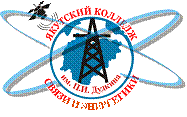 МЕТОДИЧЕСКАЯ РАЗРАБОТКА ВНЕКЛАССНОГО МЕРОПРИЯТИЯ: «МОЙ РОДНОЙ ЯЗЫК – РУССКИЙ!»							Составитель: Кухарева Клара Клавдиевна,									преподавательЯкутск 2015МЕТОДИЧЕСКАЯ РАЗРАБОТКАВНЕКЛАССНОГО МЕРОПРИЯТИЯ: «МОЙ РОДНОЙ ЯЗЫК – РУССКИЙ!»ГРУППЫ: ССК 13/1, ССК 13/2, ССК 13/3, РЭТ 13/1, РЭТ 13/2, РЭТ 13/3ПРЕДМЕТ: русский язык.ЦЕЛЬ: акцентировать внимание студентов на необходимости говорить и писать грамотно.ЗАДАЧИ: Образовательная: повторение ранее изученного материала, систематизация изученного материала;Воспитательная: воспитание патриотизма и чувства гордости за русское культурное наследие, осознания необходимости преемственности поколений, любви к родному языку;Развивающая: развитие речи, навыков работы в группе, творческих способностей, мыслительной деятельности, внимания.ВИД МЕРОПРИЯТИЯ: викторина.ПРИМЕНЯЕМЫЕ МЕТОДЫ: соревнование, конкурсы, групповые задания, работа в парах, декламирование, творческое задание с презентацией.ОБОРУДОВАНИЕ: доски, карточки с заданиями, библиотечная выставка справочников и словарей.ОБРАЗОВАТЕЛЬНЫЕ ТЕХНОЛОГИИ: технология коммуникативного обучения, игровые технологии, обучение в сотрудничестве.УЧАСТНИКИ: три команды-соперницы, ведущий – преподаватель русского языка и литературы Кухарева К.К., жюри (студенты параллельных групп), болельщики (студенты обучающие на базе 9 класса), зрители, гости.СЦЕНАРИЙ МЕРОПРИЯТИЯ:Организационно-психологический этап.Подготовка психологического настроя;Обеспечение порядка;Этап постановки темы, цели и задач мероприятия:Задачи:Организовать и целенонаправить деятельность учащихся;Показать значимость мероприятия и участия в нем, важность темы;Объяснить учащимся условия конкурса.Вступительное слово учителя:Здравствуйте, дорогие ребята и уважаемые гости!Наша сегодняшняя встреча посвящена русскому языку. Русский язык – это язык Пушкина и Лермонтова, Достоевского и Толстого, Блока и Цветаевой, Ломоносова и Менделеева, Циолковского и Королева.Русским языком восхищались, перед ним преклонялись, его воспевали многие писатели и поэты, ученые и философы. Слово учителя: Все эти замечательные слова о нашем родном языке. На русском языке говорят наши родители, соседи, друзья и прохожие на улице.Мы так привыкли к своему языку, что не замечаем его красоты и богатства, мелодичности и точности. Для большинства детей и подростков русский язык – это школьная дисциплина, по которой далеко не у всех стоит оценка «отлично».Но ведь русский язык - это наш с вами мир, наша жизнь. На русском языке мы говорим свое первое слово - «мама», учимся читать, на русском языке нам объясняют физику и математику, на русском мы общаемся: спорим, шутим, ругаемся и миримся, признаемся в любви.Мы знаем и любим свой язык. Просто редко об этом задумываемся.Поэтому сегодня мы проведем соревнования между старшеклассниками и посмотрим, хорошо ли они знают свой родной язык, такой знакомый и близкий.Оценивать работу команд будет компетентное жюри, в составе которого ваши друзья с параллельных групп. Учитель: Сегодня соревнуются команды групп ССК 13/1, ССК 13/3 и РЭТ 13/1. Тема: «Крылатые фразы».Задачи: Вспомнить самые известные крылатые фразы;Тренировать память, внимание;Проверить эрудицию.Учитель: Быстро говорить мы умеем. А вот быстро продолжить крылатую фразу сможем? Ведь крылатые фразы мы используем в нашей речи, мы хорошо их знаем. А вдруг и автора узнаем? Ведь все предложенные крылатые выражения пришли в язык из известных произведений русских писателей – классиков.Раздаем заданияИгрокам раздаются неполные фразы на карточках, эти же фразы -  на экране.Предлагаются следующие крылатые фразы:ССК 13/1А вот слона – то я …(и не приметил) – И.А. КрыловВ человеке все должно быть прекрасно…(и лицо, и одежда, и мысли) –А.П. ЧеховССК 13/3Счастливые часов …(не наблюдают) –А.С. ГрибоедовЛюбви все возрасты…(покорны) –А.С. ПушкинРЭТ 13/3И дым Отечества…(нам сладок и приятен) – А.С. ГрибоедовЧем меньше женщину мы любим,...(тем легче нравимся мы ей) – А.С. ПушкинСтудент: Если участник продолжил фразу правильно - 1 балл, если верно назвал автора- еще 1 балл.Учитель: Уважаемое жюри, посчитайте баллы и озвучьте Тема: «Омонимы». Задачи:Повторение раздела «Лексика»;Тренировка внимания и памяти;Проверка эрудиции, словарного запаса участников.Учитель: Среди людей очень часто встречаются однофамильцы. В группе РЭТ 13/3 их целых три. Павловы. Они не братья, они однофамильцы. Среди слов тоже такие встречаются. Кисть художника и кисть винограда, хвост птицы и хвост кометы. Как называются такие слова?Студент:Омонимы.Учитель: Конечно, омонимы. Мы это с пятого класса знаем. Надеюсь, что наши игроки справятся со следующим заданием. Учитель: Мы будем задавать вопросы участникам конкурса. Каждой команде по очереди. За каждый правильный ответ присуждается 1 балл.Задают вопросы каждому игроку из команд, эти же вопросы на экране.ССК 13/1В какую бочку не налить воды? (Бочка - фигура высшего пилотажа)Каким патроном не зарядишь ружье?(Патроном для электрической лампочки)В какой клетке не держат птиц и зверей? (В грудной)В каких лесах не водится дичь?(В строительных)Из какого крана не берут воду?(Из подъемного)ССК 13/3Каким поясом нельзя подпоясаться? (Земным)Какой вид литературного произведения обозначается мужским именем? (Роман) Из какого сосуда не напьешься? (Из кровеносного)Какую мышь не съест кошка? (Компьютерную)От каких вирусов не спасет маска и лекарства? (Сбои компьютерных программ)РЭТ 13/3Каким ключом не откроешь дверь? (Музыкальным, родником)Какие ручки не пишут? (Дверные)Так управляют машиной и так проявляют себя в обществе. (Вести (вести автомобиль, вести себя на людях))Так закладывают сад и так изолируют нарушителей закона. (Сажать)Так развлекают детей и так пользуются музыкальными инструментами. (Играть)Учитель:Жюри считают и пожалуйста озвучьте баллы. Тема: «Скороговорки».         Задачи:Тренировка правильной артикуляции, внимания;Проверка правильности произношения слов;Учитель: Теперь просим выйти по три игрока из каждой команды. Им предстоит выполнить очень трудное, но очень веселое задание!  Первое. Попробуйте произнести скороговорку: «На дворе трава, на траве дрова».Игроки по очереди произносят эту фразу.Студент: Но эта скороговорка совсем простая. Сейчас каждому из вас надо будет выполнить более трудное задание. Вот здесь на карточках написаны скороговорки. Тяните, кому какой листок достанется. Вам предоставляется 30 секунд для того, чтобы вы прочитали скороговорки про себя. Пожалуйста, читайте. (Засекает время и ждет 30 секунд.)Учитель:Задание такое: надо быстро произнести вслух свою скороговорку 2 раза и постараться сделать это без ошибок. Кто первый?Идет чтение скороговорок.Предлагаются следующие скороговорки:ССК 13/1 Тридцать три корабля лавировали, лавировали, лавировали, да не вылавировали.ССК 13/3 Кукушка кукушонку купила капюшон, как в капюшоне кукушонок смешон!РЭТ 13/3 Вез корабль карамели, наскочил корабль не мели, и матросы три недели карамель на мели ели.Учитель: Уважаемое жюри, считайте у кого лучше получилось по 1 баллуКонкурс капитанов. Тема: «Антонимы».Задачи:Повторение темы «Лексика»;Тренировка памяти, внимания, быстроты реакции; Применение собственной стратегии.Учитель: Конкурс капитанов команд. Все мы знаем, что такое антонимы. Это слова с противоположным значением. Задание простое: капитан победившей в предыдущем конкурсе команды называет слово, к которому его противник должен подобрать антоним. Если задание выполняется, то право хода переходит к ответившему, если – нет, то капитан должен ответить сам. Учитель: Например, я говорю своему коллеге слово «добрый», а он мне должен ответить…Учитель: Злой. Я дал правильный ответ, значит, теперь я называю слово. Умный.Учитель: Глупый… Надеюсь, капитаны поняли задание. Не старайтесь придумать слово, к которому трудно или невозможно подобрать антоним, ведь, если соперник не ответит, давать ответ придется вам самим. У кого будет больше правильных ответов? Посмотрим! На задание дается минута! По 1 баллу за правильный ответ.Например: командир ССК 13/1 говорит командиру из ССК 13/3, а потом командир РЭТ 13/3 выбирает соперника сам из этих групп.По истечении одной минуты идет подсчет ответовТема: «Орфоэпия».Задачи:1. повторение раздела «Орфоэпия. Культура речи»;2. тренировка памяти, внимания;3. сотрудничество в группе.Учитель: Люди очень часто делают ошибки в произношении слов, ставя неправильное ударение. Можешь привести пример?Студент: Я все могу. ИнженерАзвОнят в магАзин, чтобы узнать, продаются ли тортЫ.Учитель: Море ошибок. Все вы знаете правильный вариант.  ИнжЕнерызвонЯт в магазИн, чтобы узнать, продаются ли тОрты. А теперь проверим знания наших студентов! Кто быстрее и правильнее выполнит задание?!Задание:На карточках игроков пишутся следующие слова: Тема: Орфография и пунктуацияУчитель: Сейчас мы раздаем карточки с заданием по орфографии и пунктуации. Можете ошибки исправлять в самих же карточках.Студент собирает сотовые телефоныОрфография:Вставьте пропущенные буквы:ССК 13/1Весну…чатый, доблес…ный воин, дилетан…ский, пес…аный, во…аная игрушка, брус…атый тротуар, скворе…ник,(Веснушчатый, доблестный воин, дилетантский, песчаный, вощаная игрушка, брусчатый тротуар, скворечник)ССК 13/3Варе…ка, подру…ка , дворня…..ка, мелочи…ка, деву…ка, деревя…ка, под…ячий(Варежка, подружка, дворняжка, мелочишка, девушка, деревяшка, подьячий)РЭТ 13/1 Раз…езд, сверх…аполитичный, навзнич…, наотмаш…, бе…телесный, ужас…ный, до…атый,(Разъезд, сверхаполитичный, навзничь, наотмашь, бестелесный, ужасный, дощатый)Пунктуация:Расставьте недостающие знаки препинания:ССК 13/1Чуть не смеясь от избытка приятных и игривых чувств я нырнул в постель  и уже закрыл  было глаза как вдруг мне пришло на ум что в течение вечера я ни разу не вспомнил о моей жестокой красавице... Что же это значит - спросил я самого себя. - Разве я не влюблен Но задав себе этот вопрос я кажется немедленно заснул как дитя в колыбели.(Чуть не смеясь от избытка приятных и игривых чувств, я нырнул в постель   и уже закрыл    было   глаза, как вдруг мне пришло на ум, что в течение вечера я ни разу не вспомнил о моей жестокой красавице... “Что же это значит? - спросил я самого себя. - Разве я не влюблен?” Но, задав себе этот вопрос, я, кажется, немедленно заснул как дитя в колыбели)ССК 13/3Чуть не смеясь от избытка приятных и игривых чувств я нырнул в постель   и уже закрыл    было   глаза как вдруг мне пришло на ум что в течение вечера я ни разу не вспомнил о моей жестокой красавице... Что же это значит - спросил я самого себя. - Разве я не влюблен Но задав себе этот вопрос я кажется немедленно заснул как дитя в колыбели.(Чуть не смеясь от избытка приятных и игривых чувств, я нырнул в постель   и уже закрыл    было   глаза, как вдруг мне пришло на ум, что в течение вечера я ни разу не вспомнил о моей жестокой красавице... “Что же это значит? - спросил я самого себя. - Разве я не влюблен?” Но, задав себе этот вопрос, я, кажется, немедленно заснул как дитя в колыбели)РЭТ 13/1Чуть не смеясь от избытка приятных и игривых чувств я нырнул в постель  и уже закрыл  было  глаза как вдруг мне пришло на ум что в течение вечера я ни разу не вспомнил о моей жестокой красавице... Что же это значит - спросил я самого себя. - Разве я не влюблен Но задав себе этот вопрос я кажется немедленно заснул как дитя в колыбели.(Чуть не смеясь от избытка приятных и игривых чувств, я нырнул в постель и уже закрыл было глаза, как вдруг мне пришло на ум, что в течение вечера я ни разу не вспомнил о моей жестокой красавице... “Что же это значит? - спросил я самого себя. - Разве я не влюблен?” Но, задав себе этот вопрос, я, кажется, немедленно заснул как дитя в колыбели)Учитель: Пока команды выполняют задание, проводится игра с болельщиками и зрителямиИгра со зрителями. Тема: «Лексическое значение слова».Задачи:Повторение раздела «Лексика»;Привлечение к соревнованию зрителей;Предоставление возможности болельщикам помочь своей команде.Студент: А теперь, приветствуем болельщиков и просто зрителейУчитель: Пока игроки мучаются с расстановкой ударений, мы проведем конкурс со зрителями. Вы считаете себя современными людьми? Значит, вы должны знать, что обозначают вошедшие недавно в наш лексикон слова. Их мы часто слышим по телевидению и радио, и сами употребляем. Но что же они обозначают? Мой помощник будет называть слова, кто знает значение слова, поднимайте руку. Если ответите правильно, то сможете отдать свой балл команде, за которую болеете!Слова, лексическое значение которых нужно объяснить: Адекватный – соответствующий, совпадающий.Амбиция – чрезмерное самомнение, самолюбиеАномалия – отклонение от нормы, закономерностиБанальный – лишенный оригинальности, избитыйБартер – обмен товарами или услугамиБомонд – высший свет, элита, привилегированные круги обществаВизажист- косметолог, художник – гримерДайджест – периодическое издание, перепечатывающее материалы других изданийДеградация – постепенное ухудшение, упадокДепрессия – подавленное психическое состояние; упадок, застой в жизни страныДисплей- экран, мониторДистрибьютер – фирма или ее представитель, занимающийся сбытом товараДрайвер – управляющая программаИмидж – впечатление, мнение о лице или коллективе, создаваемое заинтересованными людьми.Инаугурация- торжественное вступление в должность главы государстваЛаконичный – краткийМажорный – радостный, бодрыйМенеджер – профессиональный управляющийМенталитет- мировоззренческие представления, характерные для личности или народаМультимедиа- технология, объединяющая данные, звук, анимацию, графикиНоутбук – портативный компьютер в форме кейсаОфис – представительская контора фирмыПостер – красочный плакат, представляющий собой большую фотографию артистов какой-либо музыкальной группыПрайс-лист –список ценна товары, услуги какой-либо фирмыПрезентация- торжественное публичное представление чего-либо или прием, устраиваемый фирмой с целью рекламыПринтер – устройство для печати информации из компьютераРейтинг – цифровой показатель оценки кого или чего-либоСпонсор- лицо или организация, финансирующее что-либо или кого-либо (как правило с целью саморекламы)Тинэйджер – подросток 13 до 19 летТриллер – книга или фильм, вызывающие нарастающее чувство напряжения или страхаФанатизм- страстная увлеченность, преданность чему-либо.Харизма- чья-либо одаренность, удачливость, способность воздействия на окружающихЭксклюзивный – предоставленный только данному лицу или организации; единственный в своем родеЭкстрасенс – человек, обладающий сверхчувствительными способностями, умеющий воспринимать биополя и воздействовать на нихЭлита- привилегированная верхушка обществаЗа правильный ответ дается фишка – 1 балл, в конце игры их можно добавить к общему счету любой команды по желанию болельщика.(Игра со зрителями рассчитана на то время, которое понадобится игрокам, чтобы выполнить свое задание, поэтому не все слова конкурса могут быть использованы).Учитель: Болельщики окажут неоценимую помощь своим командам. Наше дорогое жюри проверьте пожалуйста тексты и за каждое правильное слово (1 балл) и 3 балла за правильный текст, 2 балла частично правильный и 1 балл с 60% ошибок, ну и 0 если совершенно неправильно.Учитель:Болельщики могут добавить командам свои честно заработанные баллы. Возможно, ситуация изменится. Покажите жетоны жюри и скажите за какую команду отдаете жетон.Жюри снова подводит счет голосов Слово учителя:Пока наше жюри советуется, давайте послушаем стихотворении о русском языке, Прошу желающих выйти на сцену.Учитель: Мы с вами убедились, что мы знаем наш язык и любим его.  Так какой он, наш язык? Все участники команд говорят по очереди по одному слову: сильный, нежный, яркий, разноцветный, великий, могучий, добрый, сложный, легкий, прекрасный, могущественный, красивый, точный, неповторимый, эмоциональный, самый лучший.Так давайте уважать, ценить, любить, беречь наш язык – великий русский язык!Жюри объявляет итоги.Награждение победителей.ССК 13/1ССК 13/2РЭТ 13/1ТишеГромчеГрустьВесельеБолезньВыздоровлениеНедостатокИзлишествоРабскийСвободныйПрекрасноУжасноССК 13/1 ССК 13/3РЭТ 13/1Августовский 
Агрессия 
Агрономия 
АдекватныйАлиби
Алкоголь
Алфавит
Аналог
Анестезия
АнонимБоязнь
Бравурный
Бредовый и бредовой
Броня 
Броня (защитная обшивка) Брошюра
Бряцать
Бухгалтеры, бухгалтеров
Бытие 
Бюрократия Засуха
Заторможённый
Звонит, звонишь, звонят
Зевота
Злоба
Знамение
Знахарка
Знахарство
Зонт, зонта
Зубчатый